MOÇÃO Nº 120/2017MOÇÃO DE APLAUSOPROFESSORA SILVANA – PTB, PROFESSORA MARISA – PTB, MAURICIO GOMES – PSB, CLAUDIO OLIVEIRA – PR, BRUNO DELGADO - PMB, ACACIO AMBROSINI - PSC e vereadores abaixo assinados, com assento nesta Casa, de acordo com os artigos 136 e 137 do Regimento Interno, requerem à Mesa, ouvido o Soberano Plenário, que seja concedida Moção de Aplauso à Facem – Faculdade Centro Matogrossense pela 1ª Edição do 1º CONGRESSO NACIONAL DA FACEM (CONFAC), realizado nos dias 8 à 11 de novembro, no Centro de Eventos Ari José Riedi em Sorriso, Mato Grosso.JUSTIFICATIVASO 1º CONGRESSO NACIONAL DA FACEM (CONFAC)  foi realizado nos dias 08 a 11 de novembro, este evento aconteceu paralelamente com a 6ª edição da Mostra Científica. A programação foi intensa, com a ministração de curso de palestras para várias áreas. O evento recebeu a visitação de aproximadamente 370 acadêmicos e visitantes no Centro de Eventos Ari José Riedi e na Facem.Na abertura no encontro, a Facem teve o prestígio de receber integrantes da Fanfarra Municipal com a execução do hino nacional e nacional os alunos e professores da APAE de Sorriso, realizaram uma apresentação de dança. Os congressistas participaram de duas palestras, com Vinicius Pessin com a palestra: "Desenvolvimento, Inovação e Tecnologia" e com a Coach, Ana Cristina Galo com a palestra: "Qual o sentido do seu trabalho para a sua vida e a vida do seu trabalho". A primeira palestra para o curso de Agronomia sobre: "Plano Agrícola",  foi ministrada pelo Secretário do Ministério da Agricultura, Pecuária e Abastecimento, Neri Geller.O Confac visou reunir profissionais do cenário nacional, estadual, nacional e regional, docentes e acadêmicos de diversas áreas para produzirem conhecimento, com a finalidade de ampliar as perspectivas de atuação de desenvolvimento da formação profissional e continuada, quanto ao ensino, a extensão e a pesquisa científica, tecnológica e cultural.                  Pelo Confac ser um evento que produziu e socializou conhecimentos, técnicos, científicos, pedagógicos, e culturais necessários para a formação acadêmica e profissional e pela competência e dedicação da equipe da Facem, na realização da 1ª Edição do 1º CONGRESSO NACIONAL DA FACEM (CONFAC) é merecedora dessa honraria.  Câmara Municipal de Sorriso, Estado de Mato Grosso, em 21 de novembro de 2017.PROFESSORA SILVANAVereadora PTB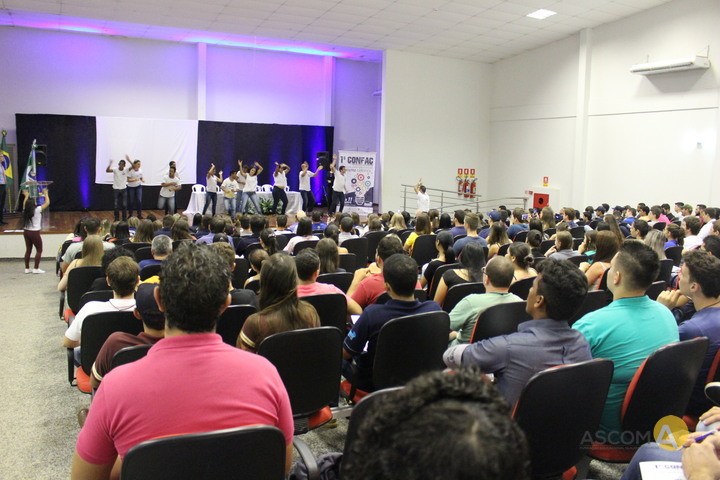 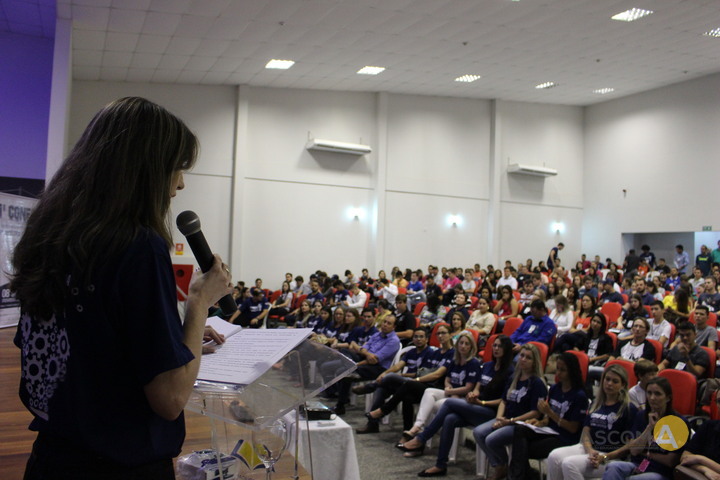 BRUNO DELGADOVereador PMBACACIO AMBROSINIVereador PSCCLAUDIO OLIVEIRAVereador PR  FÁBIO GAVASSOVereador PSB PROFESSORA MARISAVereadora PTB MAURICIO GOMESVereador PSB 